 Name of game: Achi 1 Aim of game: a strategy gameThis game is played in Ghana.
Stones that were marked for this game in the third century AD have been found near Hadrian's Wall in Northern England.How many players:  two players You will need:  Four counters each (same colour for each player), a game board 




How to play:
Take it in turns to place a counter on  an empty circle.
Keep going until all the counters are on the board. 
Then take it in turns to slide one of your counters along a line to an empty circle. 

The winner: the first player to get three counters in a straight line. 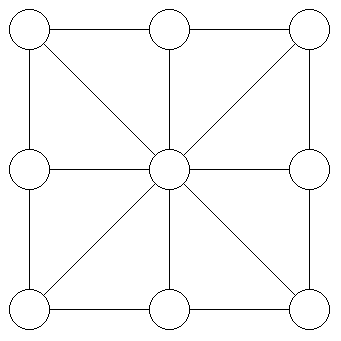 